Vymaľuj si obrázok podľa čísel.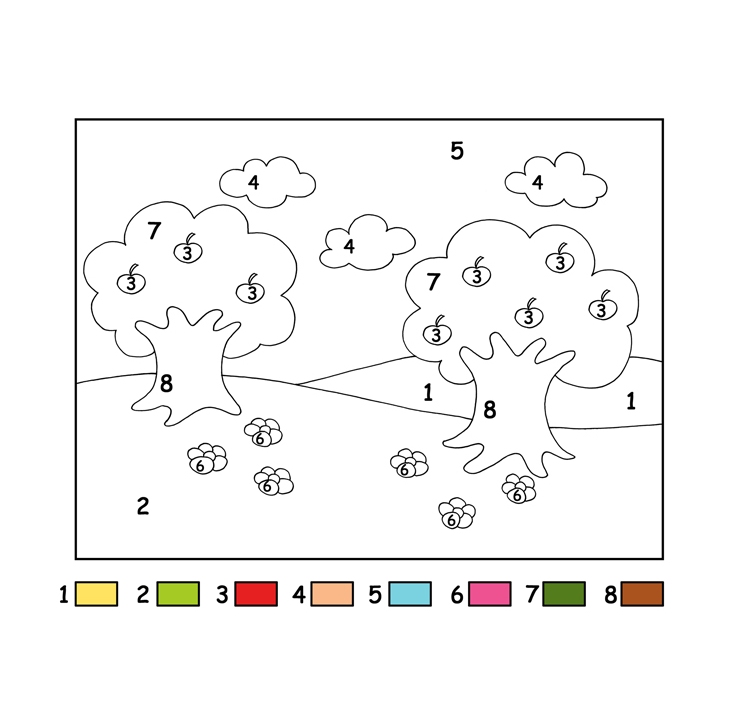 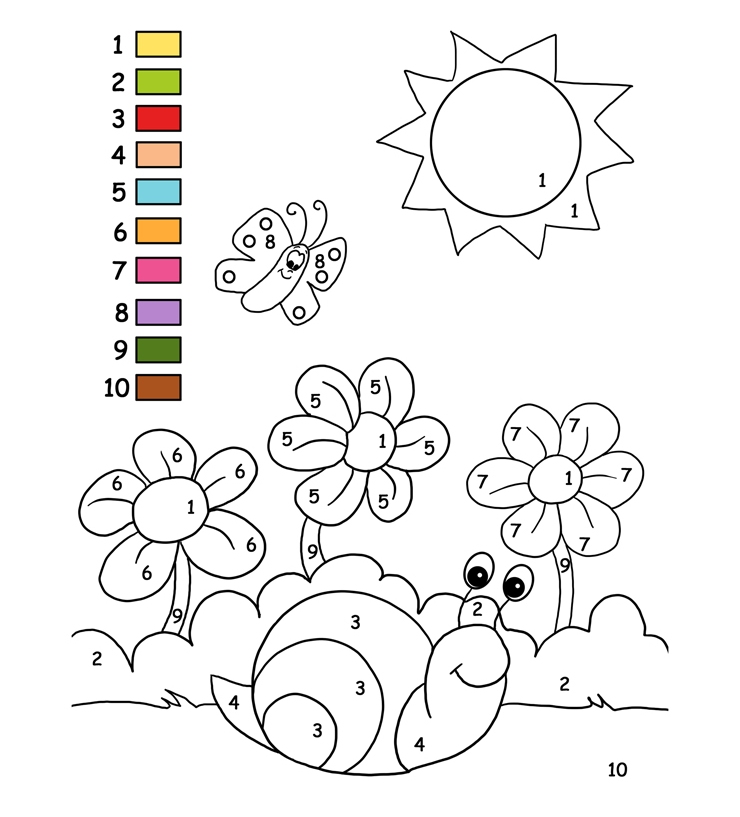 